 STATISTIQUES DESCRIPTIVESCaractéristiques d’une série statistique Série statistiqueVoici les séries de notes obtenues par 3 élèves :Jérôme : 4 ; 6 ; 18 ; 7 ; 17 ; 12 ; 12 ; 18Bertrand : 13 ; 13 ; 12 ; 10 ; 12 ; 3 ; 14 ; 12 ; 14 ; 15Julie :	15 ; 9 ; 14 ; 13 ; 10 ; 12 ; 12 ; 11 ; 10MoyenneMéthode 1 : Calculer une moyenneCalculer la moyenne pour chaque série de notes de Jérôme, de Bertrand et de Julie.La moyenne est une caractéristique de position.MédianeMéthode 2  : Calculer une médianeCalculer la médiane pour chaque série de notes de Jérôme, de Bertrand et de Julie.Résumé : Pour déterminer les notes médianes, il faut ordonner les séries. La médiane partage l’effectif en deux.Définition : La médiane m est une valeur telle que la moitié au moins de l’effectif ait des valeurs inférieures ou égales à m, l’autre moitié des valeurs supérieures ou égales à m.La médiane est une caractéristique de position.ÉtendueDéfinition : L’étendue d’une série statistique est la différence entre la plus grande valeur et la plus petite valeur de la série.Méthode 3 : Calculer une étendueCalculer l’étendue pour chaque série de notes de Jérôme, de Bertrand et de Julie.(cas particulier de la série de Bertrand : élagage possible)L’étendue est une caractéristique de dispersion.Quartiles, écart interquartileDéfinitions : Le premier quartile est la plus petite valeur de la série telle qu'au moins 25 % des autres valeurs de la série sont inférieures ou égales à cette valeur.Le troisième quartile est la plus petite valeur de la série telle qu'au moins 75 % des autres valeurs de la série sont inférieures ou égales à cette valeur.Définition : L'écart interquartile d'une série statistique de premier quartile Q1 et de troisième quartile Q3 est égal à la différence Q3 - Q1.Remarque : L'écart interquartile d'une série mesure la dispersion autour de la médiane. Il contient au moins 50% des valeurs de la série.L'écart interquartile n'est pas influencé par les valeurs extrêmes de la série.Méthode 4 : Calculer les quartilesCalculer les quartiles pour chaque série de notes de Jérôme, de Bertrand et de Julie.Résumé :Pour déterminer les quartiles, il faut ordonner les séries.Le premier quartile est la donnée de la série se trouvant au quart de l’effectif.Le troisième quartile est la donnée de la série se trouvant au trois-quarts de l’effectif.Les quartiles sont des caractéristiques de position.L’écart interquartile est une caractéristique de dispersion.InterprétationsM(Jérôme) = 11,8  	m(Jérôme) = 12		E(Jérôme) = 14		Q1(Jérôme)  = 6												Q3(Jérôme) = 17									EQ(Jérôme) = 11M(Bertrand) = 11,8 	m(Bertrand) = 12,5	E(Bertrand) = 5		Q1(Bertrand)  = 12											Q3(Bertrand) = 14									EQ(Bertrand) = 2M(Julie) ≈ 11,8 	m(Julie) = 12 		E(Julie) = 6		Q1(Julie)  = 10												Q3(Julie) = 13									EQ(Julie) = 3Les moyennes sont environ égales et pourtant les notes ne se répartissent pas de la même manière autour de cette caractéristique de position. Les étendues sont très différentes.Dire que Jérôme à une médiane égale à 12 signifie que Jérôme a obtenu autant de notes au-dessus de 12 que de notes en-dessous de 12.Dire que le premier quartile de Bertrand est égal à 12 signifie qu’au moins un quart des notes de Bertrand sont inférieures à 12.Dire que le troisième quartile de Julie est égal à 13 signifie qu’au moins trois quarts des notes de Julie sont inférieurs à 13.L’écart interquartile de Jérôme est égal à 11 signifie qu’au moins 50% des notes de Jérôme sont comprises entre 6 et 17 (les quartiles).Cas de pondération d’une série statistiqueSérie statistiqueTailles des élèves de 2nde5 en cm :174 – 160 – 161 – 166 – 177 – 172 – 157 – 175 – 162 – 169 – 160 – 165 – 170 – 152 – 168 – 156 – 163 – 167 – 169 – 158 – 164 – 151 – 162 – 166 – 156 – 165 – 179 Regroupement par classeRegrouper cette série de tailles par classes de longueur 5 cm et calculer les fréquences arrondies au centième :L’effectif total est 27.Méthode 5 : comment réaliser un Histogrammes Faire un histogramme en suivant la répartition proposée dans le tableau Remarque :Dans un histogramme, l’aire des rectangles est proportionnelle à l’effectif (ou à la fréquence). Pour illustrer ça, on va dessiner à côté de l’histogramme précédent un autre représentant les mêmes données mais en fusionnant les deux premières classes. Moyenne pondéréeIl s’agit d’un calcul de moyenne pondéré car des effectifs différents ni sont associés à chaque valeur xi.Définition : La moyenne d’une série statistique dont les valeurs sont x1, x2 , …, xk et les effectifs correspondants n1, n2, …, nk est notée   et est égale à   ..Ainsi dans l’exemple : = (2 x 152  + 4 x 157 + 7 x 162 + 8 x 167 + 3 x 172 + 3 x 177) : 27 = 4449 : 27        164,8 cmRemarque : Calcul de la moyenne exacte(174 + 160 + 161 + 166 + 177 + 172 + 157+ 175 + 162 + 169 + 160 + 165 + 170 + 152 + 168 + 156 + 163 + 167+ 169 + 158 + 164 + 151 + 162 + 166+ 156 + 165 + 179) : 27 = 4444 : 27   164,6 cmLa méthode de calcul de moyenne en centrant les classes est très fiable (ici : 2 mm d’erreur)Linéarité de la moyennePropriété : Si une série de valeurs  a pour moyenne , alors la série de valeurs , avec a et b réels, a pour moyenne .Exemple :					      MoyennesOn a , et donc en appliquant la propriété, la moyenne de la série  est égale à : . On retrouve bien le résultat calculé directement dans le tableau.Variance, écart-typeDéfinitions : - La variance V d'une série statistique de moyenne  dont les valeurs du caractère sont x1, x2, x3, …, xk et les effectifs correspondants sont n1, n2, n3, …, nk est égale à :   .- L'écart-type  d'une série statistique de variance V est égal à : . Ainsi en reprenant l’exemple des tailles de la 2nde5, la variance est égale à : 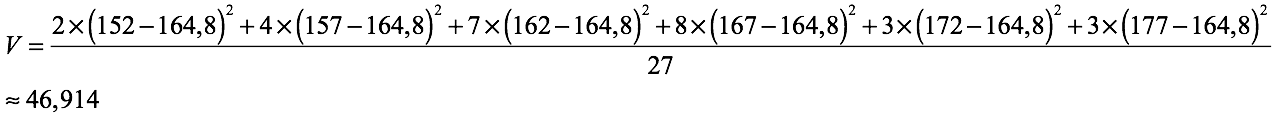 L'écart-type possède la même unité que les valeurs de la série.Ainsi pour la série étudiée, l'écart-type est environ égal à 6,85 cm.Remarque :L'écart-type exprime la dispersion des valeurs d'une série statistique autour de sa moyenne. Les valeurs extrêmes influencent l'écart-type.Bonus : petit point sur la médiane et les quartiles MédianeDéfinitionSoit une série statistique d'effectif total n, rangée par ordre croissant.On appelle médiane la valeur "du milieu". On dit qu'elle partage la série en deux moitiés : il y a autant de valeurs en dessous qu'au dessus.Pour déterminer son rang, il y a 2 cas :Remarque :Si les données ont été regroupées en classes, on ne peut déterminer la valeur exacte de la médiane. En revanche, on appellera classe médiane, la classe qui la contient (et permet donc d'en donner un encadrement).ExemplesDonnées discrètes "en vrac"    10, 7, 12, 18, 16, 15, 5, 11, 11, 20, 15, 11, 18, 14Ordonnons la série par ordre croissant : 5, 7, 10, 11, 11, 11, 12, 14, 15, 15, 16, 18, 18, 20Il y a 14 termes or   = 7,5.La médiane est donc la demi somme des 7ème et 8ème termes :   méd =  = 13Avec un tableau d'effectifsL'effectif total est de 81 or   = 41.		La médiane est donc le 41ème terme : méd = 3Avec des données réparties par classes48% des valeurs sont strictement inférieures à 4Et 93% des valeurs sont strictement inférieures à 6La classe médiane est donc la classe  [4 ; 6[On peut donc en déduire l'encadrement suivant  4  méd < 6III. QuartilesDéfinitions :Le premier quartile est la plus petite des valeurs de la série telle qu’au moins 25% de la population ait sa valeur inférieur ou égale à .Le troisième quartile est la plus petite des valeurs de la série telle qu’au moins 75% de la population ait sa valeur inférieure ou égale à .Méthode pour trouver  et .Pour une population d’effectif n,  (ou ) si il est un entiers nous donne le rang de  (ou ), dans le cas contraire on prendra la valeur de l’élément du rang immédiatement supérieur.ExempleAvec un tableau d'effectifsIci n = 81	Donc  il va donc falloir que je prenne la valeur de l’individu de rang 21, donc    L’individu de rang 61 a pour rang 5 donc   Exercice 1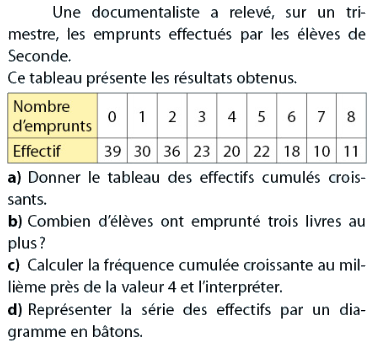 Exercice 2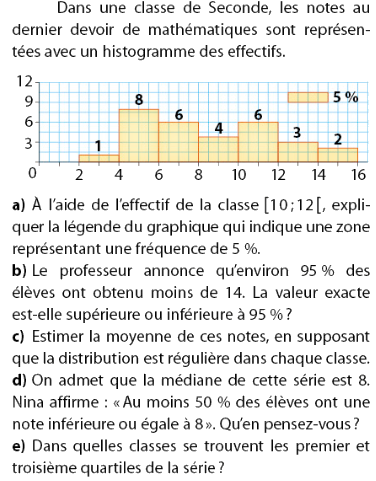 Exercice 3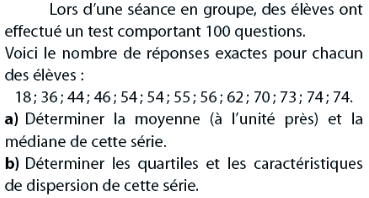 Exercice 4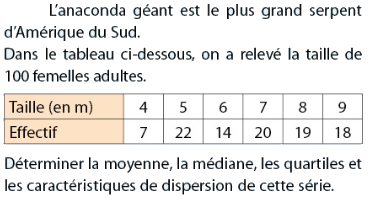 Exercice 5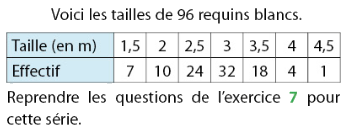 Exercice 6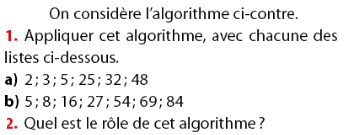 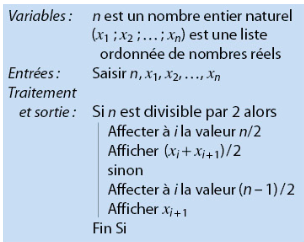 Exercice 7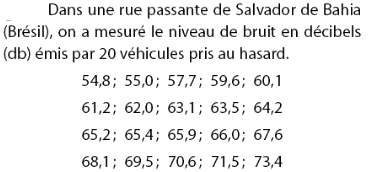 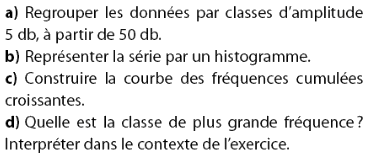 Exercice 8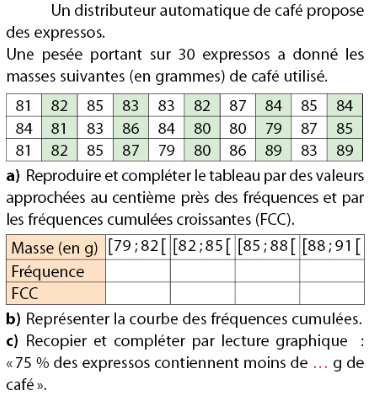 Exercice 9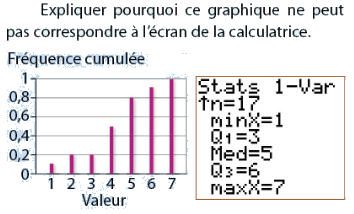 Utiliser Excel pour faire des statistiques :Pour faire une légende variable :les parties fixes s’écrivent entre guillemets, la concaténation se fait avec l’esperluète (le symbole &). Pour faire dénombrer les cellules vérifiant un ou plusieurs critères Il faudra taper =nb.si.ens(cellules à explorer ; condition 1  à écrire entre guillemet ; cellules à explorer ; condition 2 ; ….)Pour indiquer les cellules à explorer on peut taper l’information à la mains de la manière suivante : référence cellule supérieure gauche de la zone à couvrir : référence cellule inférieure droite de la zone à couvrir) , par exemple : B8 :D27 si on veut indiquer toutes les valeurs dans la zone allant de la ligne 8 à la 27 et allant de la colonne B à la D. Comme condition on indiquera par exemple « >=8 » si on a envie de sélectionner uniquement des cellules contenant des valeurs supérieures à 8. Par exemple Pour créer des valeurs aléatoires entre deux bornes :=valeur minimale + ENT(ALEA()*(valeur maximale – valeur minimale))+1=ALEA.ENTRE.BORNES(valeur minimale;valeur maximale)Recherche de la médianeSi on a un paquet de valeurs non classées il faudra utiliser la fonction mediane( comme suit :« =MEDIANE(valeurs dont on cherche la médiane) »Sinon il va falloir bricoler en utilisant les effectifs cumulés croissantsfonctions de base :pour arrondir à l’entier supérieur (pratique pour les quartiles) : arrondi.sup(valeur, 0)pour faire la somme de plusieurs valeurs : somme(valeurs)Ressources :https://www.cours-gratuit.com/tutoriel-excel/tutoriel-excel-comment-compter-le-nombre-de-cellule-comprise-entre-deux-valeurs pour faire un polygone d’effectif ou de fréquence cumulées croissantes : https://www.youtube.com/watch?v=VaRUSQmwN8I  Tailles150  t < 155155  t < 160160  t < 165165  t < 170170  t < 175175 t < 180EffectifsFréquencesClasses centrées xiEffectifs ni47–2(4 + 7 – 2) : 3 = 339–9(3 + 9 – 9) : 3 = 1si n est impair : la médiane est la valeur de rang  méd = 44si n est pair : nous prendrons la demi-somme des deux valeurs dont les rangs entourent le nombre  méd = 45valeurs123456effectifs6112519155effectifs cumulés61742617681classe[0 ; 2[[2 ; 4[[4 ; 6[[6 ; 8]fréquence10%38%45%7%fréquence cumulée10%48%93%100%valeurs123456effectifs6112519155effectifs cumulés61742617681